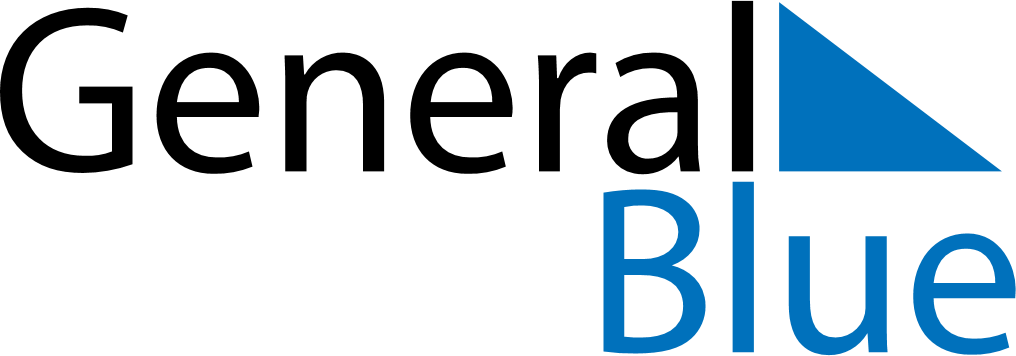 March 2024March 2024March 2024March 2024GuernseyGuernseyGuernseySundayMondayTuesdayWednesdayThursdayFridayFridaySaturday112345678891011121314151516Mother’s Day17181920212222232425262728292930Good FridayGood Friday31Easter Sunday